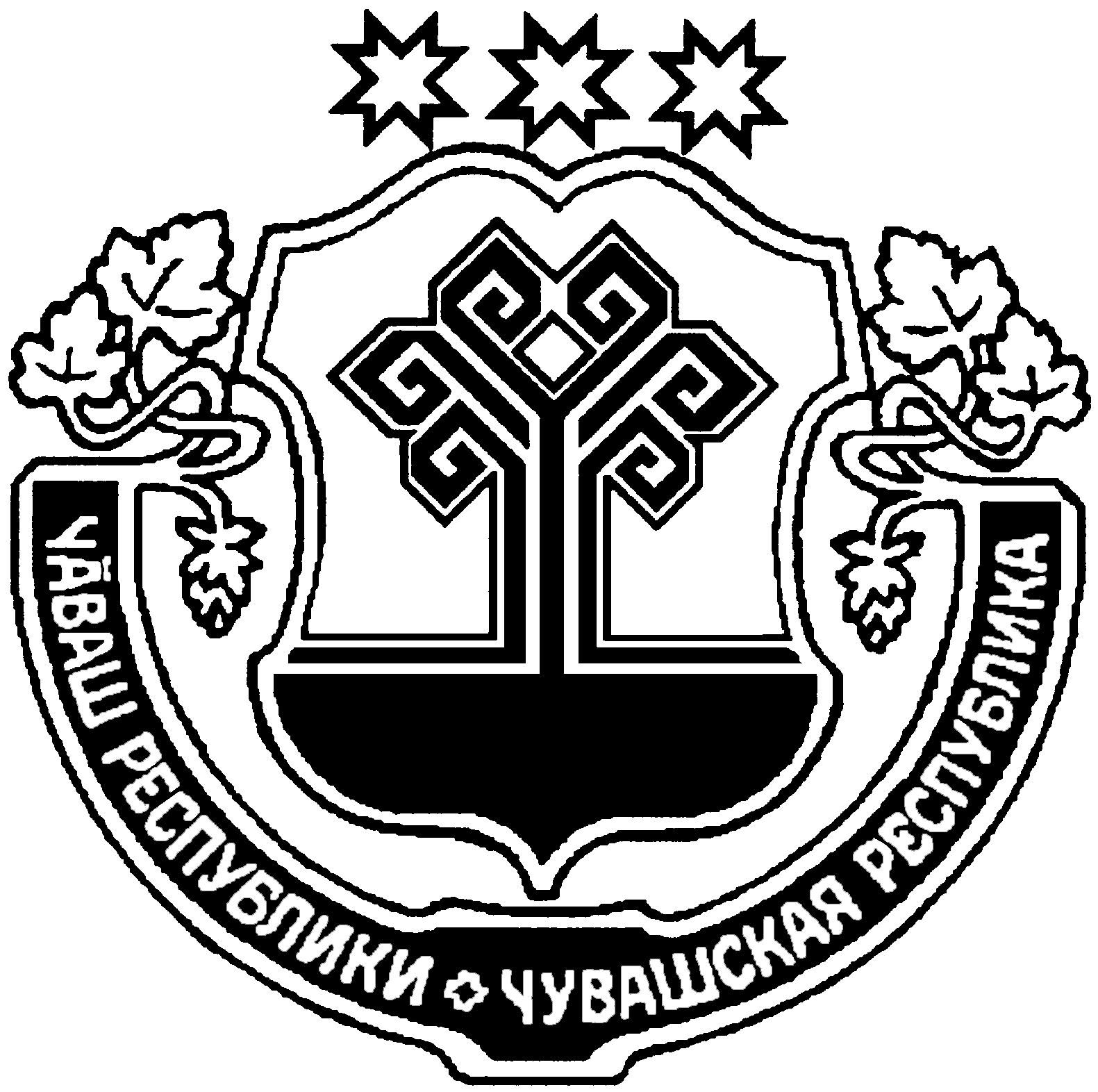 О создании противопаводковой комиссии               В целях проведения мероприятий, направленных на сохранение гидротехнических сооружений	 и безаварийного пропуска весеннего паводка 2022 года п о с т а н о в л я е т:Создать комиссию при администрации Питишевского сельского поселения в следующем составе:Гаврилова А.Ю. – председатель комиссии, глава Питишевского сельского поселения;Павлова И.М. – секретарь, главный специалист-эксперт сельского поселения;Терентьев А.Ю. – заместитель главы администрации района - начальник отдела (по согласованию);Осипов В.В. – заведующий сектором Го и ЧС;Димитриев В.И. – член, житель села Устье;Семенов П.Г. – член, житель деревни Анаткасы;Филиппов Ю.П.. – член, житель деревни Анаткасы;Семенова М.В. – член, староста деревни Анаткасы;Викторова Р.И. – член, депутат Анаткасинского округа №10.Противопаводковой комиссии разработать план мероприятий по пропуску паводковых вод на территории Питишевского сельского поселения.В период прохождения паводка установить круглосуточное дежурство их членов ко миссии.Координацию работ за ходом выполнения противопаводковых мероприятий возлагаю на себя.Глава  Питишевского сельского поселения                                                                            А.Ю.Гаврилова                                                                                        УТВЕРЖДЕНО                                                                           заседанием паводковой комиссии                                        15.03.2022 г.                                     ПЛАНмероприятий по пропуску паводковых вод в 2022 годуПитишевского сельского поселения Аликовского районаП Р О Т О К О Л № 1Заседания  противопаводковой комиссии при  администрации Питишевского сельского поселения Аликовского районаОт       15.03. 2022  года                                                                                     д.Питишево	Председатель комиссии:   Гаврилова А.Ю.                          Секретарь комиссии:        Павлова И.М.                           Члены комиссии:              Терентьев А.Ю.                                                                      Димитриев В.И.                                                                      Семенов П.Г.                                                                      Филиппов Ю.П.                                                                      Осипов В.В.На заседание приглашены: Руководители КФХ, директор школы, руководители учреждений культуры.ПОВЕСТКА  ДНЯ           1.О плане мероприятий по пропуску  паводковых вод  2022 года.                  ( Информирует: Глава поселения А.Ю.Гаврилова)  По  вопросу «О плане мероприятий по пропуску паводковых вод 2022 г.»  с информацией выступила Глава поселения А.Ю.Гаврилова.  По второму вопросу комиссия РЕШИЛА: - «План мероприятий по пропуску паводковых вод 2022 г.» утвердить.Председатель паводковой комиссии                                                              А.Ю.ГавриловаСекретарь паводковой комиссии                                                                     И.М.ПавловаЧУВАШСКАЯ РЕСПУБЛИКА АЛИКОВСКИЙ РАЙОНАДМИНИСТРАЦИЯПИТИШЕВСКОГО СЕЛЬСКОГО ПОСЕЛЕНИЯЧĂВАШ РЕСПУБЛИКИЭЛĔК РАЙОНЕПИТЕШКАСИ ЯЛ АДМИНИСТРАЦИЙĕ ПОСТАНОВЛЕНИЕ                  15.03.2022 г. № 7Деревня ПитишевоЙЫШАНУ                  15.03.2022 г. 7 № Питешкаси ялеПроводимые мероприятияСрокиОтветственные по проведению1Общий осмотр плотин (запрудов) и их элементов как в верхнем, так и в нижнем бьефах для выявления и устранения дефектовПостоянноЧлены паводковой комиссии, глава сельского  поселения, старосты деревень2Обследование гидротехнических сооружений, принятие мер по их очистке, ремонту, дополнительному укреплениюМарт-апрельЧлены паводковой комиссии, глава сельского  поселения, старосты деревень3Опробование затворов и другого механического оборудования, устранения дефектов их работыМарт-апрельЧлены паводковой комиссии, глава сельского  поселения, старосты деревень5Очистка водоотводных  трактов от предметов, препятствующих прохождению водыМартРуководители с/х предприятий дорожная служба.6Усиление крепления откосов гидросооружений и берегов, очистка от наледей и снега нагорных канав и кюветов, закрепление сооружений, подвергающихся  воздействию льдаМарт-апрельДорожная служба руководит, с/х предприятий (по согласованию)9Согласование режима пропуска половодья с местными администрациями и другими организациямиМарт-апрельПротивопаводковая комиссия11Обеспечение оперативной связи с паводковой комиссией, сельскими организациями, другими организациями ГКЧС ЧРВ течение паводкаСлужба связи и оповещения(по согласованию)